 A verseny fővédnöke: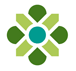 Budapest Főváros XVII. kerület
Rákosmente Önkormányzata alpolgármestere        	        HORVÁTH TAMÁS/100XVII. KERÜLETI ANGOL VERSENY – ÍRÁSBELI FORDULÓ8. évfolyamnem tagozatos kategóriaCircle the correct answer! / Karikázd be a helyes válasz betűjelét!Joe _____________  tired.be     	 b) is        	 c) has   	   d) are2.  It's Thursday today. Tomorrow it ___________ Friday.a) was 		   b) will   	 c) will be   	 d) were3. ___________ lots of animals in the zoo.a) There is           b Are         c) There are 	    d) Is 4.   ______________   you ever  ______________ frog legs? Look! They are on the menu! a)  Have _  eat   	           b) Have  _  eaten    	    c) Has _  eaten                 d) Have  _  ate 5.  Has Steve got a sister? No, he ___________, but he's got 2 brothers.a) has   	    b) not   	    c) hasn’t    		 d) does6. Where ___________Jennifer  live?a) is     		 b) do   	    c) are     	 d) does 7. ___________ to London by train yesterday?a) Do you go     	 b) Did you went           c) Did you go           d) You  went 8.  My Dad ___________ English, Spanish and a bit of French.a) speaking   		  b) speaks        	c) speak  	   d) tells9. Have you been  to Disneyland   ________________ ? a) already   		  b) still      	 	 c) yet 		   d) ago10. I was tired  ______ I decided not to go to the cinema. a) but       	  b) so   	     c)why      	   d) becaue      11. ____________   he isn’t very tall, he’s very good at basketball. a) Because        	b) Since       	 c) Although       	  d) But12. How much orange juice is there in the fridge? Only a __________a) little      	 b) few    	      c) none   	    d) some13.  This is the ________ summer I’ve ever had!a)   goodest 		   b) best    	 c) better   	  d) bestest14.  Mum thinks you  __________ go out tonight. You are very tired. a) couldn’t     		 b) shouldn’t  		     c) should  		     d) may 15 . Who _______ the match? Manchester. It was 1-0.win      	   b) did win   		      c) wins      	     d) won 16.  _________ are these boots? a) Who’s         	 b) Whose      	     c) Who’s     	d) Whos17. __________ I cook dinner or  _________ we go to a restaurant? a) Will      	  b) May     		  c) Won’t    		 d) Shall18. ________________ do you go to the gym? Three times a week.a) Where          b ) How offten            c) Why   	      d) How many 19. Look! The train  __________________a) come               b) is coming            c) are coming      d) comes20.  Today is Wednesday. Yesterday it ___________ Tuesday. a) be  		 b) were    	 c) will be   	 d) was20/Circle the correct answer. Karikázd be a mondatba illő szót!Some Days It’s Better to Stay in Bed  California (1) have/gets a lot of forest fires and the fire in 1998 wasn’t a very big one. (2)But/However, it was near some houses (3) so/but the firefighters wanted to control it (4)quickly/quick. (5) Unfortunately/Fortunately, by the end of the day the fire was out and the houses weren’t damaged. It was just one of the hundreds of forest fires that the California fire service has (6) --/to fight every day. There wasn’t (7) some/any unusual about it, (8) but/so a few days later the fire inspectors found something very unusual indeed. While they were inspecting the damage of the forest, they found a body. A walker, perhaps, who was trapped (9) with/by the fire? No, it was a scuba diver! (10) And/However, the (11) bigger/biggest mystery remained – what (12) did/was a scuba diver doing in the middle of a forest thirty kilometres from the ocean? They checked the dental records of all the (13) person/people who disappeared (14) on/in the day of the fire (15) but/so they could not identify the man.     15/                                                                                    3. Match the sentences halves. Write the number of the endings next to the letter of the beginnings. Párosítsd a félmondatokat. Írd a mondat végek számát a mondatok elejénél található betű mellé10/                                                                                                                                                 4. Fill in the gaps. There are two extra words. / Egészítsd ki a szövegeta megadott szavakból! Kettő szó fölösleges !won’t,  where, of, will, even, is, for, takes, any, much, as, so, been, off, last, would, haveCan you imagine a ship which is so big that it 1………… a quarter of an hour to walk from one end to the other? At the moment it’s just a plan , but work 2………. going to start on it soon. It will be over 1300 metres long, as wide 3…….. two football pitches and as high as a 25-storey building. It will carry 115,000 people and it will cost nine billion dollars. This is the ’Freedom Ship’. It 4…………. be an ordinary ship which just provides holidays. People will actually live there. Companies will 5………… their offices there, too. The ship will have everything  that you 6……….. find in a normal city – a shopping mall, three hotels, a huge library , a hospital , schools for students 7………... all ages. There will be plenty of places 8…………. entertainment –a sports centre, cinemas, a park, and a casino. The ship will 9………… have its own transport system. Because it will be 10……… big, there will be cycle tracks and a small railway. The top deck of the ship will be a runway 11………… small planes and helicopters will land and take 12……... At the back of the ship there will be piers for smaller ships. Why 13……….people live there? The answer is money. The Freedom Ship will sail round the world constantly. It won’t be in 14………. country , so the people who live there won’t pay any taxes. Some of the richest people in the world are going to live on the ship. Flats will cost up to 10 million dollars , and a lot of them have already 15…………. sold. Will only rich people live there? Not at all. Like any city, there will be all sorts of people there because they will need doctors, teachers, shop assistants, cleaners and so on. The ship’s designers and consultants, however, have decided that the Freedom ship isn’t just going to be a city on the oceans. It’s going to be a perfect society.                                                                                                                               15/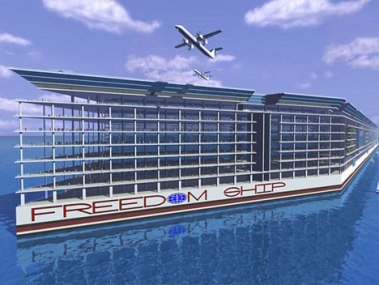 5. Answer the questions in full sentences. Don’t use numbers, write letters. / Válaszolj a kérdésekre kerek, egész mondattal. Ne használj számjegyeket, írjad ki betűvel. 1. What is the weather like at the moment?2. What do you look like?3. How often do you eat in a restaurant?4. What do you usually do after school?5. Have you ever been abroad? Where?6. What makes you happy?7. What qualities do you like in people?8. What kind of job do you want to do when you grow up?9. Do you help your parents with the housework? How?10. What was the last thing that you bought?                                                                                                                10/6. Write questions for the underlined words. / Alkoss kérdéseket az aláhúzott mondatrészekre!Last Friday, two police officers parked their car near the hospital. ________________________________________________________________The police often caught motorists for speeding there.________________________________________________________________________They heard a strange voice.___________________________________________________________________________Peter never breaks the law.___________________________________________________________________________Jane is going to get her new car on Monday.___________________________________________________________________________Hundreds of cars were damaged during the fire.___________________________________________________________________________My parents have been to the USA for three times so far.___________________________________________________________________________A man was trapped by the fire.___________________________________________________________________________Kate and Tom are going to write to their parents for Christmas.___________________________________________________________________________They will do their job properly.___________________________________________________________________________10/7.Read the text and decide whether the statements are True, False or Doesn’t it say.	/ Olvasd el a szöveget és állapítsad meg, hogy a mondatok igazak vagy hamisak, esetleg a válasz nincsen a szövegben.
The English Language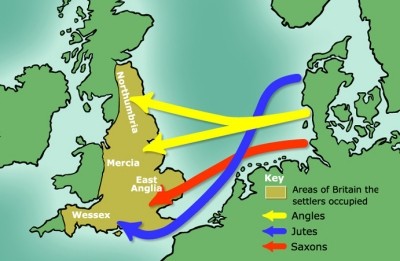 The story of English began in the fifth century when tribes of north-western Europe invaded Britain. We call these people the Anglo-Saxons. They spoke a language that was similar to modern German. Over the next thousand years, however, this language changed, because other groups of people came to live in Britain. The first change started in about AD 800 when England was invaded by the Vikings from Norway and Denmark. They brought words like sky, get and husband into English. The th sound in words like the, thick and brother also comes from the Viking languages. In 1066, the Normans from northern France conquered England. The Normans spoke French. For the next three hundred years there were two languages in England. The ordinary people spoke English, but the aristocracy spoke French. The two groups did not understand each other, so the grammar that they used became much simpler. A lot of words, like parliament, language and beef, came into English from French, too. Slowly the modern language of English was born. From the 17th century, English spread into many other parts of the world. Most of the early European settlers in North America came from Britain, so English became the language of the United States and Canada. Later, the British Empire took English to Australia, New Zealand, South Africa, India and several other countries in Africa, Asia and the Caribbean.Today, over 350 million people speak English as their first language, and billions of people use it as a second language. English has become the international language of business, entertainment, sport, transport and the Internet.The story of the English history began in the fifth century when tribes from east-western Europe invaded Britain. _______English language changed because groups of people from other territories came to live in Britain.________The Vikings brought the ts sound into English. ___________There were three languages in England because of the Normans. _________Spanish people brought the word guitar into English. ________There were Canadian settlers in North America in the 17th century so English became the language of the USA. ______Over 350 million people speak English as their mother tongue all over the world. ____In India English is the official language now. _______English language is widely spread because of the British conquests. _____English is the official second language for businessmen. ________10/8. What would you say? Choose the best reply and circle a, b, or c./ Mit mondanál? Válassz a, b vagy c lehetőségek közül!Someone has stolen my dad’s car yesterday.How amazing!I’m sorry to hear that!That is very bad!I have just passed my exam.Many happy returns of the day!I am so proud!Congratulations!I can’t find my key.Never mind!Don’t worry, be happy!I will help you finding it.I forgot your birthday.Many happy returns of the day!Never mind!Congratulations!Here are your tickets.No, thank you.Thanks a lot!Well done.Let’s go to the cinema tonight.What a pity!Great idea!Not me.Shall we invite Tom to the party?I don’t believe him.When?Why not.What about playing tennis at the weekend?Sorry, but I am too busy.Go!I hate tennis.I want to dye my hair pink.You shouldn’t do that.Sounds boring.Do not go for it.There’s a great concert tonight.Keep going!I don’t bother.Are you crazy?10/ALet’s go to the cinema1for five years.BSarah broke her arm2eaten an oyster?CJohn and I have been friends3two weeks ago. DI prefer marmalade4when the bomb exploded. EThe factory workers were demonstrating in front of the building5were satisfied with the results. FThis book was written6since five years.GNone of the students7shall we?HHave you ever8since they arrived. II wish9that I should lose weight?JDo you think10to honey. 11you were here with me. 12by a French author.